ПРОЕКТО выявлении правообладателей ранее учтенного объекта недвижимостиВ соответствии со статьей 69.1 Федерального закона от 13 июля 2015 года № 218-ФЗ «О государственной регистрации недвижимости» выявлено:1. В отношении жилого помещения общей площадью 56,6 кв.м. с кадастровым номером 02:65:030308:224, расположенного по адресу: Республика Башкортостан, р-н Туймазинский, с. Серафимовский, ул. Ленина, дом 18, квартира 50 в качестве его правообладателей, владеющих данным объектом недвижимости на праве собственности, выявлены:- Сазонова Екатерина Сергеевна, …г.р., место рождения:…., паспорт гражданина  Российской Федерации серия …	 № …, выдан …, дата выдачи …г.,  код подразделения	 …, СНИЛС …, проживающий (зарегистрирован по месту жительства) по адресу: …;- Сазонов Апполоний Петрович, …г.р., место рождения:…., паспорт гражданина  Российской Федерации серия …	 № …, выдан …, дата выдачи …г.,  код подразделения	 …, СНИЛС …, проживающий (зарегистрирован по месту жительства) по адресу: …;Право собственности Сазонова Екатерина Сергеевна, Сазонов Апполоний Петрович на указанный в пункте 1 настоящего постановления объект недвижимости подтверждается договором №4089 передачи жилых квартир в совместную собственность  от 10.11.1993г. (копия прилагается).Указанный в пункте 1 настоящего постановления объект недвижимости не прекратил существование, что подтверждается актом осмотра от … № …(прилагается)Контроль за исполнением данного постановления оставляю за собой.БАШКОРТОСТАН РЕСПУБЛИКАЋЫТуймазы районымуниципаль районыныңСерафимовка ауыл советыауыл биләмәhе хакимиәте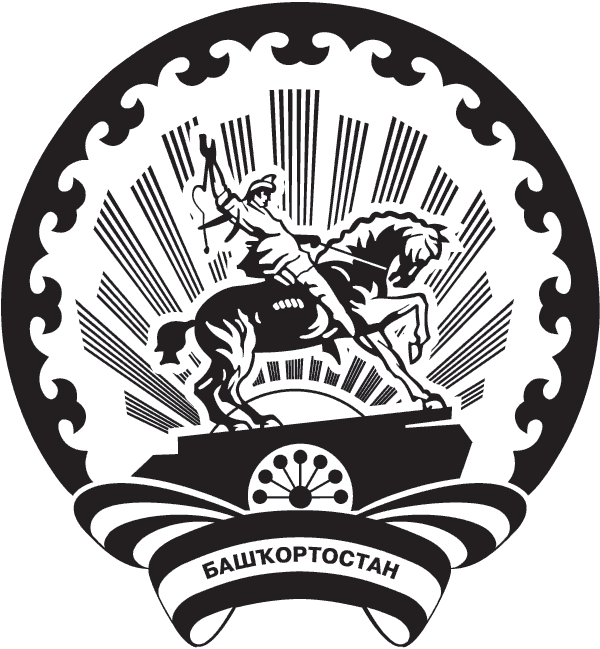 Администрация сельского поселения Серафимовский сельсоветмуниципального района Туймазинский районРЕСПУБЛИКИ БАШКОРТОСТАНКАРАРПОСТАНОВЛЕНИЕ____________________ 2022               №     ____________________   2022 Глава сельского поселения    Нелюбин А.Н.